OBEC ORLICKÉ PODHŮŘÍZastupitelstvo obce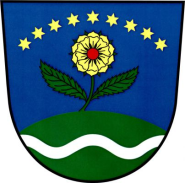 Obecně závazná vyhláška obce Orlické Podhůří
o místním poplatku z pobytuZastupitelstvo obce Orlické Podhůří se na svém zasedání dne 4. 10. 2023 usneslo vydat na základě § 14 zákona č. 565/1990 Sb., o místních poplatcích, ve znění pozdějších předpisů (dále jen „zákon o místních poplatcích“), a v souladu s § 10 písm. d) a § 84 odst. 2 písm. h) zákona č. 128/2000 Sb., o obcích (obecní zřízení), ve znění pozdějších předpisů, tuto obecně závaznou vyhlášku (dále jen „vyhláška“):Čl. 1Úvodní ustanoveníObec Orlické Podhůří touto vyhláškou zavádí místní poplatek z pobytu (dále jen „poplatek“).Správcem poplatku je obecní úřad.Čl. 2Předmět, poplatník a plátce poplatkuPředmětem poplatku je úplatný pobyt trvající nejvýše 60 po sobě jdoucích kalendářních dnů u jednotlivého poskytovatele pobytu. Předmětem poplatku není pobyt, při kterém je na základě zákona omezována osobní svoboda, a pobyt ve zdravotnickém zařízení poskytovatele lůžkové péče, pokud je tento pobyt hrazenou zdravotní službou podle zákona upravujícího veřejné zdravotní pojištění nebo pokud je její součástí, s výjimkou lázeňské léčebně rehabilitační péče.Poplatníkem poplatku je osoba, která v obci není přihlášená (dále jen „poplatník“).Plátcem poplatku je poskytovatel úplatného pobytu (dále jen „plátce“). Plátce je povinen vybrat poplatek od poplatníka.Čl. 3Ohlašovací povinnostPlátce je povinen podat správci poplatku ohlášení nejpozději do 15 dnů od zahájení činnosti spočívající v poskytování úplatného pobytu; údaje uváděné v ohlášení upravuje zákon.Dojde-li ke změně údajů uvedených v ohlášení, je plátce povinen tuto změnu oznámit do 15 dnů ode dne, kdy nastala.Čl. 4Evidenční povinnostEvidenční povinnost plátce, včetně povinnosti vést evidenční knihu, upravuje zákon.Čl. 5Sazba poplatkuSazba poplatku činí15 Kč za každý započatý den pobytu, s výjimkou dne jeho počátku.Čl. 6Splatnost poplatku Plátce odvede vybraný poplatek správci poplatku nejpozději do 15 dne následujícího pololetí.Čl. 7Osvobození a úlevyOd poplatku z pobytu jsou osvobozeny osoby vymezené v zákoně o místních poplatcích.Čl. 8Přechodné a zrušovací ustanoveníPoplatkové povinnosti vzniklé před nabytím účinnosti této vyhlášky se posuzují podle dosavadních právních předpisů.Zrušuje se obecně závazná vyhláška č. 1 / 2021 o místním poplatku z pobytu, ze dne 3. 2. 2021.Čl. 9ÚčinnostTato vyhláška nabývá účinnosti dnem 1. 1. 2024.	...................................		    ...................................                Marie Kršková, v.r.	 Vojtěch Skalník, v.r.	    starostka	místostarosta